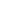 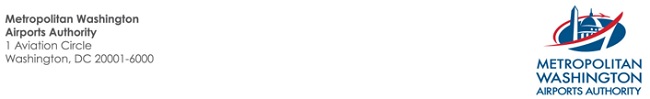 November 29, 2018 


Ms. Elelbin Marleny Paredes
Absolute Concrete Concept, Inc.
P.O. Box 3059
Germantown, MD 20875

Certification Number: SB20497098
Next Annual Review Date: November 29, 2019

Dear Ms. Paredes: The Metropolitan Washington Airports Authority (Airports Authority) has approved the certification of Absolute Concrete Concept, Inc. as a Small Business Enterprise (SBE) in accordance with DBE Regulation 49 CFR, Part 26.39, and the laws of the Commonwealth of Virginia applicable to the transaction of business.The Airports Authority’s SBE program is a race and gender neutral program designed to provide contracting opportunities to small and disadvantaged business enterprises on select federally funded projects with the Airports Authority. This certification qualifies Absolute Concrete Concept, Inc. to participate as a SBE on those select federally funded contracts with the Airports Authority.It is your responsibility to notify the Airports Authority immediately of any material change(s) that may affect SBE eligibility such as change in your firm's ownership, management, or control. The Airports Authority may commence actions to remove your firm's eligibility if you fail to comply with these requirements or otherwise fail to cooperate with the Airports Authority in any inquiry or investigation.Your firm’s certification is subject to our review at any time during the year and you may be required to provide any and all relevant documentation. Failure to cooperate by providing the requested information may lead to de-certification.Ms. Elelbin Marleny ParedesAbsolute Concrete Concept, Inc.Page 2Please note that for SBE program purposes, this certification allows Absolute Concrete Concept, Inc. to be counted toward SBE participation credit only for those business activities covered under the following North American Industry Classification System (NAICS) Codes: NAICS Codes and DescriptionsNAICS 237310: CONCRETE PAVING (I.E., HIGHWAY, ROAD, STREET, PUBLIC SIDEWALK)NAICS 238110: RETAINING WALL (EXCEPT ANCHORED EARTH), POURED CONCRETE, CONSTRUCTIONNAICS 238120: CONCRETE PRODUCT (E.G., STRUCTURAL PRECAST, STRUCTURAL PRESTRESSED) INSTALLATIONNAICS 238990: ALL OTHER SPECIALTY TRADE CONTRACTORSIn order to maintain your SBE certification, before the “Next Annual Review Date” listed on this letter, you must submit updated information (Affidavit of No Change and business tax returns, etc.) to affirm your certification eligibility status. You may go to our website https://mwaa.diversitycompliance.com to obtain the required SBE forms.Thank you for your interest in doing business with the Airports Authority. If you have additional questions on the Airports Authority’s SBE Program, please contact the Department of Supplier Diversity at (703) 417-8660.Sincerely,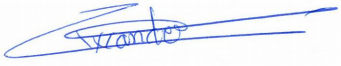 Wande LeintuDeputy Vice PresidentDepartment of Supplier Diversity WL:js